TEHNISKĀ SPECIFIKĀCIJA Nr. TS 1608.013 v1Muciņatslēgu komplekts, triecienmuciņas, 1/2", 10-24mm, garasAttēlam ir informatīvs raksturs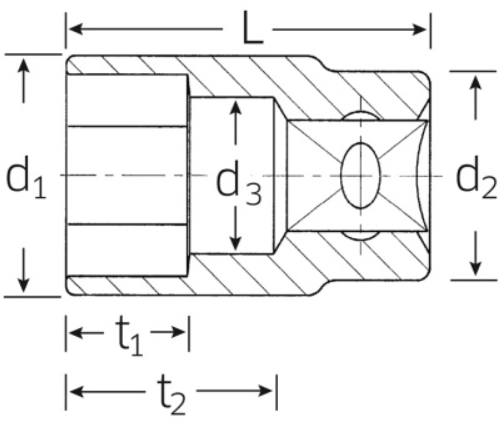 Nr.AprakstsMinimālā tehniskā prasībaPiedāvātās preces konkrētais tehniskais aprakstsAvotsPiezīmesVispārīgā informācijaVispārīgā informācijaVispārīgā informācijaRažotājs (nosaukums, atrašanās vieta).Norādīt informāciju1608.013 Muciņatslēgu komplekts, triecienmuciņas, 1/2", 10-24mm, garasTipa apzīmējumsPreces marķēšanai pielietotais EAN kods, ja precei tāds ir piešķirtsNorādīt vērtībuNorādīt vai, izmantojot EAN kodu, ražotājs piedāvā iespēju saņemt digitālu tehnisko informāciju par preci (tips, ražotājs, tehniskie parametri, lietošanas instrukcija u.c.)Norādīt informācijuParauga piegādes laiks tehniskajai izvērtēšanai (pēc pieprasījuma), darba dienasNorādīt vērtībuStandartiStandartiStandartiAtbilstība standartam: ISO 2725-2:2017 Assembly tools for screws and nuts -- Square drive sockets -- Part 2: Machine-operated sockets ("impact")AtbilstDokumentācijaDokumentācijaDokumentācijaPielikumā, kā atsevišķs fails Iesniegts preces attēls, kurš atbilst sekojošām prasībām: ".jpg" vai “.jpeg” formātā;izšķiršanas spēja ne mazāka par 2Mpix;ir iespēja redzēt  visu produktu un izlasīt visus uzrakstus uz tā;attēls nav papildināts ar reklāmu.AtbilstIzmēriIzmēriIzmēriGarums atbilstoši standartam: ISO 2725-2:2017≥75 mmSeškanšu triecienmuciņatslēga garā 10 mmAtbilstSeškanšu triecienmuciņatslēga garā 12 mmAtbilstSeškanšu triecienmuciņatslēga garā 13 mmAtbilstSeškanšu triecienmuciņatslēga garā 14 mmAtbilstSeškanšu triecienmuciņatslēga garā 17 mmAtbilstSeškanšu triecienmuciņatslēga garā 19 mmAtbilstSeškanšu triecienmuciņatslēga garā 22 mmAtbilstSeškanšu triecienmuciņatslēga garā 24 mmAtbilstKonstrukcijaKonstrukcijaKonstrukcijaIzgatavots no leģēta tērauda(Chrome Alloy Steel, gunmetal finish)AtbilstMuciņatslēgas paredzētas mehāniskajiem instrumentiemAtbilstMuciņatslēgas galviņas pievienojums ½”AtbilstMuciņatslēgas izmēri mm (milimetros)AtbilstIevietots izturīgā plastikāta vai tēraudloksnes kārbā ar noņemamu vai aizveramu vāku AtbilstIndividuālas visu elementu fiksācijas vietas Atbilst